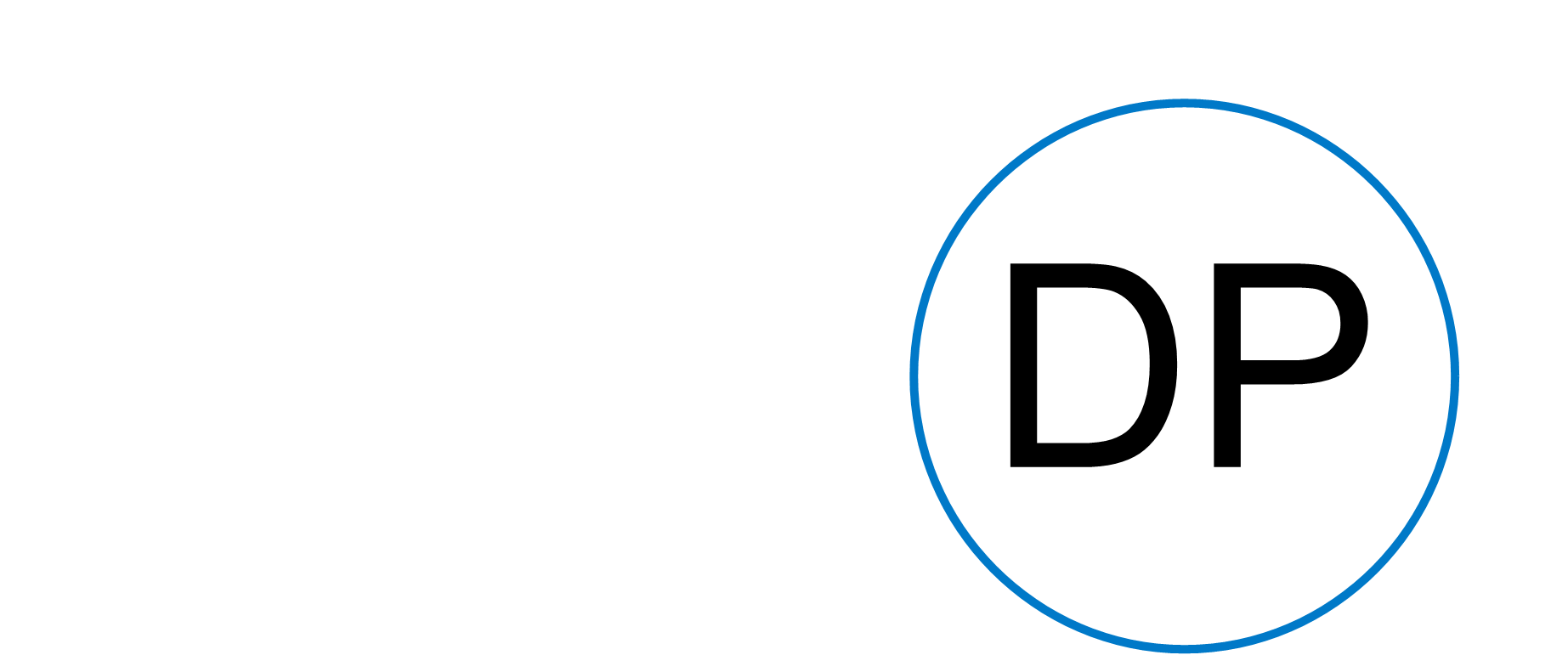 Daniel Popescu682064025 |  E: danielpopescu19@gmail.comCalle Argentina, 9, Cáceres 10001 Calle Argentina, 9, 10001, Cáceres Perfil profesionalExperiencia laboralFormación académicaAptitudesFormación adicional